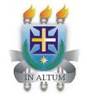 UNIVERSIDADE ESTADUAL DE SANTA CRUZEconometria IEmenta:Conceitos básicos sobre pesquisa. Variáveis aleatórias. Estatística descritiva. Amostragem. Estatística Inferencial. Noções gerais de teste de Hipótese. Teste de hipótese paramétricos. Teste de hipótese não paramétricos. Correlação e Regressão. Estudos aleatorizados (experimentos). Introdução ao R.Bibliografia:ANSELIN, Luc. Spatial econometrics. Handbook of Spatial Analysis in the Social Sciences, p. 101-122, 2022.DEBALY, Zinsou-Max; TRUQUET, Lionel. Multivariate time series models for mixed data. Bernoulli, v. 29, n. 1, p. 669-695, 2023.MARTINS, Gilberto de Andrade. Estatística Geral e Aplicada. 6 ed. São Paulo: Atlas, 2017. 360 p.SIEGEL, Sidney; CASTELLAN JR., N. John. Estatística não-paramétrica para ciências do comportamento. Porto Alegre: Artmed, 2006. 448p.Bibliografia complementarAQUINO, Jakson Alves de. R para cientistas sociais. Ilhéus, BA: EDITUS, 2014. 157 p. CAMPOS, Humberto de. Estatística experimental não-paramétrica. 3ed. Piracicaba: ESALQ (USP),1983. 349p.CONOVER, W. J. Practical nonparametric statistics. 3ed. New York: Wiley, 1998. 592p. JELIHOVSCHI, Enio. Análise exploratória de dados usando o R/ Enio Jelihovschi– Ilhéus, BA: EDITUS, 2014. 85 p.LUIZ, Ronir Raggio, and STRUCHINER, Claudio José. Inferência causal em epidemiologia: o modelo de respostas potenciais. Rio de Janeiro: Editora FIOCRUZ, 2002. 112 p.MLODINOW, Leonard. O andar do bêbado: como acaso determina nossas vidas. Rio de Janeiro: Zahar, 2011. 322p.PEREIRA, J.C.R; Análise de dados qualitativos: estratégias metodológicas para ciências da saúde, humanas e sociais. São Paulo: Edusp, 2004. 156p.SHUMULLER, J. Análise Estatística com o R para leigos. Rio de Janeiro: Alta Books, 2019, 448p.GROLEMUND, G., WICKMAM, H. R para Data Science: Importe, arrume, transforme, visualize e modele dados. Rio de Janeiro: Alta Books, 2019, 528p.VENETOKLIS, Takis. Public Policy Evaluation: Introduction to Quantitative Methodologies. VATT Research Reports, N. 90. Government Institute for Economic Research. Helsink, 2002.WHEELAN, Charles. Estatística: o que é para que serve como funciona. 1 ed. Rio de Janeiro: Zahar, 2006. 325p.